Circular n.º 110/2018 – CIE/NVEOsasco, 21 de março de 2018.Prezado(a):Supervisor (a) de Ensino e Gestor (a) de Escola e Gerentes de Organização Escolar,Assunto: Dados e Documentos SEDO Centro de Informação Educacional (CIE) e o Núcleo de Vida Escolar (NVE), em conformidade com o Comunicado DGREM/CVESC, de 20/03/2018, informam que:Os dados e os documentos escolares gerados na plataforma Secretaria Escolar Digital - SED, são válidos e com fé pública, conforme disposto na Resolução SE 36, de 25-5-2016.Esclarecemos que os referidos dados e documentos são disponibilizados, com o objetivo de facilitar o fluxo, a racionalização e a padronização de documentos escolares, lembramos que qualquer documento gerado na plataforma SED, pode ser utilizado como documento oficial nos trâmites da vida escolar do aluno.Em relação ao arquivamento dos documentos físicos, permanecem os procedimentos habituais adotados pela Secretaria de Estado da Educação, conforme tabela de temporalidade da Comissões de Avaliação de Documentos e Acesso – CADA, publicada em DOE de 30/11/2017, Executivo I, páginas 50 à 56 que segue em anexo.Contando com a atenção de todos, antecipadamente agradece e se coloca à disposição para o caso de dúvidas ou dificuldades.	Atenciosamente,		                                                                                                                            De acordo,Irene Machado PantelidakisDirigente Regional de EnsinoNailza Serafim dos SantosDiretor I-NVEMarlene Martins Pena DiasDiretor Técnico II - CIE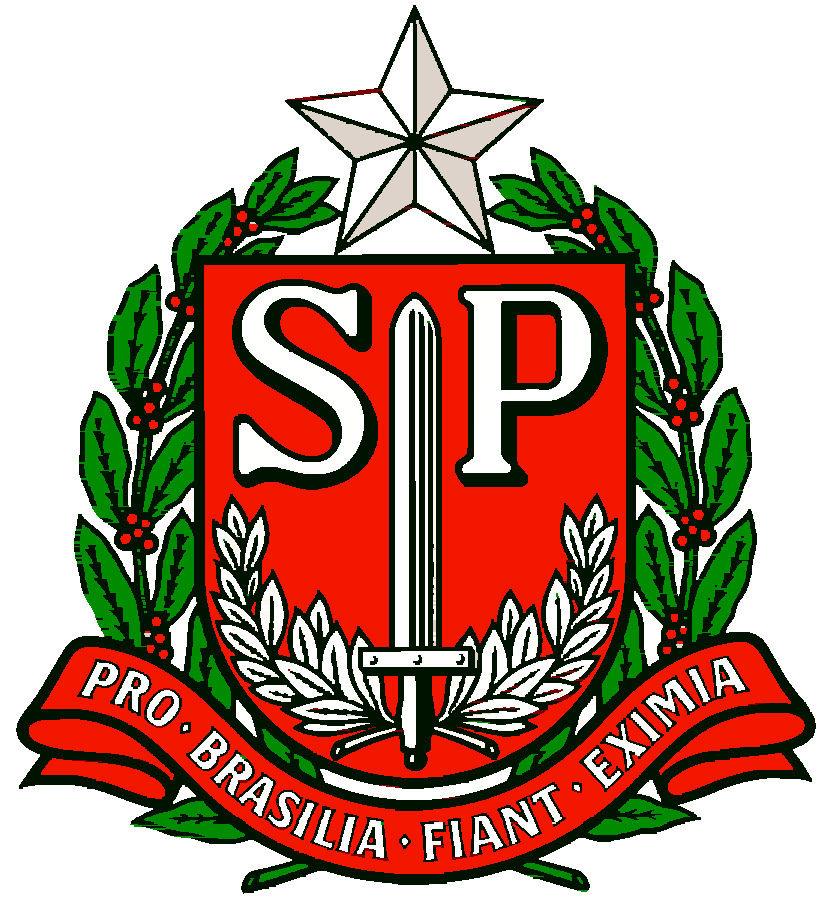 